Муниципальное бюджетное общеобразовательное учреждение «Красниковская основная общеобразовательная школа» Знаменского района Орловской области«Рассмотрено»                                                                                «УТВЕРЖДАЮ»                                                                                                Директор школы:на заседании педагогического совета                                     Л.А. Филатова                                                                         Протокол №1                                                            Приказ №79-Д     от «30» августа  2021 года                                                                                                                                                            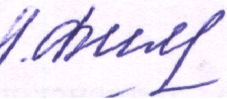 от «30» августа  2021 года                                                                                                                                                        ПРОГРАММА ВОСПИТАНИЯ                         на 2021-2025 гг.с. Красниково2021годПОЯСНИТЕЛЬНАЯ ЗАПИСКАПрограмма воспитания МБОУ «Красниковская основная общеобразовательная школа» (далее – Программа) разработана в соответствии с методическими рекомендациями «Примерная программа воспитания», утвержденными 02.06.2020 года на заседании Федерального учебно- методического объединения по общему образованию, с Федеральными государственными образовательными стандартами (далее – ФГОС) общего образования.Данная программа направлена на приобщение обучающихся к российским традиционным духовным ценностям, правилам и нормам поведения в российском обществе, а так же решение проблем гармоничного вхождения школьников в социальный мир и налаживания ответственных взаимоотношений с окружающими их людьми.Воспитательная программа МБОУ «Красниковская основная общеобразовательная школа»  является обязательной частью основной образовательной программы  и призвана помочь всем участникам образовательного процесса реализовать воспитательный потенциал совместной деятельности и тем самым сделать школу воспитывающей организацией.Вместе с тем, Программа призвана обеспечить достижение обучающимся личностных результатов, определенных ФГОС: формировать у них основы российской идентичности; готовность к саморазвитию; мотивацию к познанию и обучению; ценностные установки и социально-значимые качества личности; активное участие в социально-значимой деятельности школы.Данная программа воспитания показывает систему работы с обучающимися в школе.ОСОБЕННОСТИ ОРГАНИЗУЕМОГО ВШКОЛЕ ВОСПИТАТЕЛЬНОГОПРОЦЕССАПроцесс воспитания в МБОУ «Красниковская основная общеобразовательная школа» основывается на следующих принципах:Приоритет безопасности ребенка - неукоснительное соблюдение законности и прав семьи и ребенка, соблюдения конфиденциальности информации о ребенке и семье, а так же при нахождении его в образовательной организации;Совместное решение личностно и общественно значимых проблем - личностные и общественные проблемы являются основными стимулами развития школьника, а воспитание - это педагогическая поддержка процесса развития личности обучающегося, организация основных совместных дел обучающихся и педагогических работников как предмета совместной заботы и взрослых, и обучающихся;Системно-деятельностная организация воспитания - интеграция содержания различных видов деятельности обучающихся осуществляется на основе базовых национальных ценностей, системности, целесообразности и не шаблонности воспитания как условия его эффективности;Полисубъектность воспитания и социализации - обучающийся включены в различные виды социальной, информационной, коммуникативной активности, в содержании которых присутствуют разные, нередко противоречивые ценности и мировоззренческие установки, поэтому деятельность нашего образовательного учреждения, всего педагогического коллектива в организации социально- педагогического партнерства является ведущей, определяющей ценности, содержание, формы и методы воспитания и социализации обучающихся в учебной, вне учебной, внешкольной, общественно значимой деятельности;Событийность - реализация процесса воспитания главным образом черезсоздание в школе детско-взрослых общностей, которые бы объединяли детей и педагогов яркими и содержательными событиями, общими совместными делами как предмета совместной заботы и взрослых, и детей;Ориентация на идеал - воспитание всегда ориентировано на определенный идеал, который являет собой высшую цель стремлений, деятельности воспитания и самовоспитания, духовно-нравственного развития личности. В нашей школе формирование жизненных идеалов помогает найти образы для подражания в рамках гражданско-патриотического воспитания, что позволяет обучающимся сопоставить свои жизненные приоритеты с духовной высотой, героизмом идеала;Диалогическое общение - предусматривает его организацию средствами равноправного межсубъектного диалога: подростка со сверстниками, родителями, учителем и другими значимыми взрослыми;Психологическая комфортная среда - ориентир на создание в образовательной организации для каждого ребенка и взрослого позитивных эмоций и доверительных отношений, конструктивного взаимодействия школьников и педагогов;Следование нравственному примеру - содержание учебного процесса, вне учебной и внешкольной деятельности наполняется примерами нравственного поведения, особое значение для духовно-нравственного развития обучающегося имеет пример учителя, его внешний вид, культура общения и т.д.;Основными традициями воспитания в МБОУ «Красниковская основная общеобразовательная школа» являются следующие:Ключевые общешкольные дела, через которые осуществляется интеграция воспитательных усилий педагогов;коллективная разработка, коллективное планирование, коллективное проведение и коллективный анализ их результатов;ступени социального роста обучающихся (от пассивного наблюдателя до участника, от участника до организатора, от организатора до лидера того или иного дела);конструктивное межличностное, межклассное и межвозрастное взаимодействие обучающихся, а также их социальная активность;ориентация на формирование, создание и активизацию ученического самоуправления, как на уровне класса, так и на уровне школы, на создание детских общественных формирований, на установление в них доброжелательных и товарищеских взаимоотношений;формирование корпуса классных руководителей, реализующего по отношению к обучающимся защитную, личностно развивающую, организационную, посредническую (в том числе и в разрешении конфликтов) функции и т.д.ЦЕЛЬ И ЗАДАЧИ ВОСПИТАНИЯСовременный национальный идеал личности, воспитанной в новой российской общеобразовательной школе, – это высоконравственный, творческий, компетентный гражданин России, принимающий судьбу Отечества как свою личную, осознающей ответственность за настоящее и будущее своей страны, укорененный в духовных и культурных традициях российского народа.Исходя из этого, общей целью воспитания в МБОУ «Красниковская основная общеобразовательная школа» является формирование у обучающихся духовно-нравственных ценностей, способности к осуществлению ответственного выбора собственной индивидуальной образовательной траектории, способности к успешной социализации в обществе.Данная цель   ориентирует   педагогов,   в   первую   очередь,   на   обеспечениепозитивной динамики развития личности ребенка, а не только на обеспечение соответствия его личности единому стандарту. Сотрудничество, партнерские отношения педагога и обучающегося, сочетание усилий педагога по развитию личности ребенка и усилий самого ребенка по своему саморазвитию - являются важным фактором успеха в достижении поставленной цели.Достижению поставленной цели воспитания обучающихся будет способствовать решение следующих основных задач:поддерживать традиции образовательной организации и инициативы по созданию новых в рамках уклада школьной жизни, реализовывать воспитательные возможности общешкольных ключевых дел;реализовывать воспитательный потенциал и возможности школьного урока, поддерживать использование интерактивных форм занятий с обучающимися на уроках;инициировать и поддерживать ученическое самоуправление – как на уровне школы, так и на уровне классных сообществ; их коллективное планирование, организацию, проведение и анализ самостоятельно проведенных дел и мероприятий;инициировать и поддерживать деятельность детских общественных объединений(РДШ);вовлекать обучающихся в кружки, секции, клубы, студии и иные объединения, работающие по школьным программам внеурочной деятельности, реализовывать их воспитательные возможности;организовывать профориентационную работу с обучающимися;реализовывать потенциал классного руководства в воспитании обучающихся, поддерживать активное участие классных сообществ в жизни школы, укрепление коллективных ценностей школьного сообщества;развивать предметно-эстетическую среду школы и реализовывать ее воспитательные возможности, формирование позитивного уклада школьной жизни и положительного имиджа и престижа школы;организовать работу с семьями обучающихся, их родителями или законными представителями, направленную на совместное решение проблем личностного развития обучающихся.Конкретизация общей цели воспитания применительно к возрастным особенностям школьников позволяет выделить в ней следующие целевые приоритеты, соответствующие трем уровням общего образования. Это то, чему предстоит уделять первостепенное, но не единственное внимание:В воспитании детей младшего школьного возраста (уровень начального общего образования) таким целевым приоритетом является создание благоприятных условий для:усвоения младшими школьниками социально значимых знаний – знаний основных норм и традиций того общества, в котором они живут;самоутверждения их в своем новом социальном статусе - статусе школьника, то есть научиться соответствовать предъявляемым к носителям данного статуса нормам и принятым традициям поведения школьника;развития умений и навыков социально значимых отношений школьников младших классов и накопления ими опыта осуществления социально значимых дел в дальнейшем.К наиболее важным знаниям, умениям и навыкам для этого уровня относятся следующие:быть любящим, послушным и отзывчивым сыном (дочерью), братом (сестрой), внуком (внучкой); уважать старших и заботиться о младших членах семьи; выполнять посильную для ребенка домашнюю работу, помогать старшим;быть трудолюбивым, следуя принципу «делу — время, потехе — час» как в учебных занятиях, так и в домашних делах, доводить начатое дело до конца;знать и любить свою Родину – свой родной дом, двор, улицу, поселок, свою страну;беречь и охранять природу (ухаживать за комнатными растениями в классе или дома, заботиться о своих домашних питомцах и, по возможности, о бездомных животных в своем дворе; подкармливать птиц в морозные зимы; не засорять бытовым мусором улицы, леса, водоемы);проявлять миролюбие — не затевать конфликтов и стремиться решать спорные вопросы, не прибегая ксиле;стремиться узнавать что-то новое, проявлять любознательность, ценить знания;быть вежливым и опрятным, скромным и приветливым;соблюдать правила личной гигиены, режим дня, вести здоровый образ жизни;уметь сопереживать, проявлять сострадание к попавшим в беду; стремиться устанавливать хорошие отношения с другими людьми; уметь прощать обиды, защищать слабых, по мере возможности помогать нуждающимся в этом людям; уважительно относиться к людям иной национальной или религиозной принадлежности, иного имущественного положения, людям с ограниченными возможностями здоровья;быть уверенным в себе, открытым и общительным, не стесняться быть в чем-то непохожим на других ребят; уметь ставить перед собой цели и проявлять инициативу, отстаивать свое мнение и действовать самостоятельно, без помощи старших.В воспитании детей подросткового возраста (уровень основного общего образования) таким приоритетом является создание благоприятных условий для:становления собственной жизненной позиции подростка, его собственных ценностных ориентаций;утверждения себя как личности в системе отношений, свойственных взрослому миру;развития социально значимых отношений школьников, и, прежде всего, ценностных отношений:к семье как главной опоре в жизни человека и источнику его счастья;к труду как основному способу достижения жизненного благополучия человека, залогу его успешного профессионального самоопределения и ощущения уверенности в завтрашнем дне;к своему отечеству, своей малой и большой Родине, как месту, в котором человек вырос и познал первые радости и неудачи, которая завещана ему предками и которую нужно оберегать;к природе как источнику жизни на Земле, основе самого ее существования, нуждающейся в защите и постоянном внимании со стороны человека;к миру как главному принципу человеческого общежития, условию крепкой дружбы, налаживания отношений с коллегами по работе в будущем и создания благоприятного микроклимата в своей собственной семье;к знаниям как интеллектуальному ресурсу, обеспечивающему будущее человека, как результату кропотливого, но увлекательного учебного труда;к культуре как духовному богатству общества и важному условию ощущения человеком полноты проживаемой жизни, которое дают ему чтение, музыка, искусство,театр, творческое самовыражение;к здоровью как залогу долгой и активной жизни человека, его хорошего настроения и оптимистичного взгляда на мир;к окружающим людям как безусловной и абсолютной ценности, как равноправным социальным партнерам, с которыми необходимо выстраивать доброжелательные и взаимно поддерживающие отношения, дающие человеку радость общения и позволяющие избегать чувства одиночества;к самим себе как хозяевам своей судьбы, самоопределяющимся и самореализующимся личностям, отвечающим за свое собственное будущее.Работа педагогов по реализации данной программы, направленная на достижение поставленной цели, позволит обучающемуся получить необходимые социальные навыки, которые помогут ему лучше ориентироваться в сложном мире человеческих взаимоотношений, эффективнее налаживать коммуникацию с окружающими, увереннее себя чувствовать во взаимодействии с ними, продуктивнее сотрудничать с людьми разных возрастов и разного социального положения, смелее искать и находить выходы из трудных жизненных ситуаций, осмысленнее выбирать свой жизненный путь в сложных поисках счастья для себя и окружающих его людей.Планомерная реализация поставленных задач позволит организовать в школе интересную и событийно насыщенную жизнь детей и педагогов, что станет эффективным способом профилактики асоциального поведения школьников.ВИДЫ, ФОРМЫ  И СОДЕРЖАНИЕ ДЕЯТЕЛЬНОСТИРеализация цели и задач данной программы воспитания осуществляется в рамках следующих направлений - модулей воспитательной работы школы.Инвариантные модулиМодуль «Классное руководство»Осуществляя работу с классом, педагог организует:работу с классным коллективом;индивидуальную работу с учащимися вверенного ему класса;работу с учителями, преподающими в данном классе;работу с родителями учащихся или их законными представителями Работа с классным коллективом:инициирование, мотивация и поддержка участия класса в общешкольных ключевых делах, осуществление педагогического сопровождения и оказание необходимой помощи детям в их подготовке, проведении и анализе;педагогическое сопровождение ученического самоуправления класса, детской социальной активности, в том числе и РДШ;поддержка детских инициатив и их педагогическое сопровождение;организация и проведение совместных дел с учащимися вверенного ему класса, их родителей; интересных и полезных для личностного развития ребенка (интеллектуально-познавательной, гражданско-патриотической, трудовой, спортивно- оздоровительной, духовно-нравственной, творческой, профориентационной и др. направленности), позволяющие:вовлечь в них детей с самыми разными потребностями и тем самым дать им возможность самореализоваться в них,установить и упрочить доверительные отношения с учащимися класса, стать для них значимым взрослым, задающим образцы поведения в обществе;проведение классных часов как часов плодотворного и доверительного общения педагога и школьников, основанных на принципах уважительного отношения к личности ребенка, поддержки активной позиции каждого ребенка в беседе, предоставления школьникам возможности обсуждения и принятия решений по обсуждаемой проблеме, создания благоприятной среды для общения;сплочение коллектива класса через:игры и тренинги на сплочение и командообразование, развитие самоуправленческих начал и организаторских, лидерских качеств, умений и навыков;походы и экскурсии, организуемые классными руководителями совместно с родителями;празднование в классе дней рождения детей, включающие в себя подготовленные микрогруппами поздравления, сюрпризы, творческие подарки и розыгрыши и т.д.;регулярные внутриклассные праздники и творческие дела, дающие каждому школьнику возможность рефлексии собственного участия в жизни класса.мотивация исполнения существующих и выработка совместно с обучающимися новых законов класса, помогающих детям освоить нормы и правила общения, которым они должны следовать в школе в рамках уклада школьной жизни.Индивидуальная работа с учащимися:изучение особенностей личностного развития учащихся класса через наблюдение за поведением школьников в их повседневной жизни, в специально создаваемых педагогических ситуациях, в играх, погружающих ребенка в мир человеческих отношений, в организуемых педагогом беседах по тем или иным нравственным проблемам; результаты наблюдения сверяются с результатами бесед классного руководителя с родителями школьников, с преподающими в его классе учителями, а также (при необходимости) – со школьным психологом;поддержка ребенка в решении важных для него жизненных проблем (налаживание взаимоотношений с одноклассниками или учителями, выбор профессии, вуза и дальнейшего трудоустройства, успеваемость и т.п.), когда каждая проблема трансформируется классным руководителем в задачу для школьника, которую они совместно стараются решить;индивидуальная работа со школьниками класса, направленная на заполнение ими личных портфолио, в которых дети не просто фиксируют свои учебные, творческие, спортивные, личностные достижения, но и в ходе индивидуальных неформальных бесед с классным руководителем в начале каждого года планируют их, а в конце года – вместе анализируют свои успехи и неудачи;мотивация ребенка на участие в жизни класса, школы, на участие в общественном детском/молодежном движении и самоуправлении;мотивация школьников совместно с учителями-предметниками на участие в конкурсном и олимпиадном движении;коррекция поведения ребенка через частные беседы с ним, его родителями или законными представителями, с другими учащимися класса; через включение в проводимые школьным психологом тренинги общения; через предложение взять на себя ответственность за то или иное поручение в классе.Работа с учителями, преподающими в классе:регулярные консультации классного руководителя с учителями- предметниками, направленные на формирование единства мнений и требований педагогов по ключевым вопросам воспитания, на предупреждение и разрешение конфликтов между учителями и учащимися;проведение мини-педсоветов, направленных на решение конкретных проблем класса и интеграцию воспитательных влияний на школьников;привлечение учителей к участию во внутриклассных делах, дающих педагогам возможность лучше узнавать и понимать своих учеников, увидев их в иной, отличной от учебной, обстановке;привлечение учителей к участию в родительских собраниях класса для объединения усилий в деле обучения и воспитания детей.Работа с родителями учащихся или их законными представителями:регулярное информирование родителей о школьных успехах и проблемах их детей, о жизни класса в целом;помощь родителям школьников или их законным представителям в регулировании отношений между ними, администрацией школы и учителями- предметниками;организация родительских собраний, происходящих в режиме обсуждения наиболее острых проблем обучения и воспитания школьников;создание и организация работы родительских комитетов классов, участвующих в управлении образовательной организацией и решении вопросов воспитания и обучения их детей;привлечение членов семей школьников к организации и проведению дел класса;организация на базе класса семейных праздников, конкурсов, соревнований, направленных на сплочение семьи и школы.Модуль «Школьный урок»Реализация школьными педагогами воспитательного потенциала урока предполагает следующее:установление доверительных отношений между учителем и его учениками, способствующих позитивному восприятию учащимися требований и просьб учителя, привлечению их внимания к обсуждаемой на уроке информации, активизации их познавательной деятельности;побуждение школьников соблюдать на уроке общепринятые нормы поведения, правила общения со старшими (учителями) и сверстниками (обучающимися), принципы учебной дисциплины и самоорганизации;привлечение внимания школьников к ценностному аспекту изучаемых на уроках явлений, организация их работы с получаемой на уроке социально значимой информацией – инициирование ее обсуждения, высказывания учащимися своего мнения по ее поводу, выработки своего к ней отношения;использование воспитательных возможностей содержания учебного предмета через демонстрацию детям примеров ответственного, гражданского поведения, проявления человеколюбия и добросердечности, через подбор соответствующих текстов для чтения, задач для решения, проблемных ситуаций для обсуждения в классе;применение на уроке интерактивных форм работы учащихся: интеллектуальных, деловых, ситуационных игр, стимулирующих познавательную мотивацию школьников; дискуссий, которые дают учащимся возможность приобрести опыт ведения конструктивного диалога; групповой работы или работы в парах, которые учат школьников командной работе и взаимодействию с другими детьми;включение в урок игровых процедур, которые помогают поддержать мотивацию детей к получению знаний, налаживанию позитивных межличностных отношений в классе, помогают установлению доброжелательной атмосферы во время урока;организация шефства, наставничества мотивированных и эрудированных учащихся над их неуспевающими одноклассниками, дающего школьникам социально значимый опыт сотрудничества и взаимной помощи;инициирование и поддержка исследовательской деятельности школьников в рамках реализации ими индивидуальных и групповых исследовательских проектов, что даст школьникам возможность приобрести навык самостоятельного решения теоретической проблемы, навык генерирования и оформления собственных идей, навык уважительного отношения к чужим идеям, оформленным в работах других исследователей, навык публичного выступления перед аудиторией, аргументирования и отстаивания своей точки зрения.Модуль. «Курсы внеурочной деятельности»Внеурочная деятельность является составной частью учебно-воспитательногопроцесса и одной из форм организации свободного времени учащихся.Воспитание на занятиях школьных курсов внеурочной деятельности осуществляется преимущественно через:вовлечение школьников в интересную и полезную для них деятельность, которая предоставит им возможность самореализоваться в ней, приобрести социально значимые знания, развить в себе важные для своего личностного развития социально значимые отношения, получить опыт участия в социально значимых делах;формирование в кружках, секциях, клубах, студиях и т.п. детско-взрослых общностей, которые могли бы объединять детей и педагогов общими позитивными эмоциями и доверительными отношениями друг к другу;создание в детских коллективах традиций, задающих их членам определенные социально значимые формы поведения;поддержку школьников с ярко выраженной лидерской позицией и установкой на сохранение и поддержание накопленных социально значимых традиций;поощрение педагогами детских инициатив и детского самоуправления. Реализация воспитательного потенциала курсов внеурочной деятельности происходит в рамках следующих выбранных школьниками ее видов.Интеллектуальная деятельность. Курсы внеурочной деятельности, направленные на передачу школьникам социально значимых знаний, развивающие их любознательность, расширяющие их кругозор, позволяющие привлечь их внимание к экономическим, политическим, экологическим, гуманитарным проблемам нашего общества, формирующие их гуманистическое мировоззрение и научную картину мира.Духовно-нравственная деятельность. Курсы внеурочной деятельности, направленные на воспитание у школьников любви к своему краю, культуре, природе, его истории, чувства гордости за свою малую Родину и Россию, создающие благоприятные условия для самореализации школьников, направленные на раскрытие их творческих способностей, которые помогут им в дальнейшем принести пользу другим людям или обществу в целом; формирование чувства вкуса и умения ценить прекрасное, на воспитание ценностного отношения школьников к культуре и их общее духовно-нравственное развитие.Социальная деятельность. Курсы внеурочной деятельности, направленные на развитие коммуникативных и лидерских компетенций школьников, проектного мышления, воспитание у них культуры общения, развитие умений слушать и слышать других, уважать чужое мнение и отстаивать свое собственное, терпимо относиться к разнообразию взглядов людей, на развитие самостоятельности и ответственности школьников, организация волонтёрской деятельности, профессионального самоопределенияСпортивно-оздоровительная деятельность. Курсы внеурочной деятельности, направленные на физическое развитие школьников, пропаганду физической культуры и спорта, развитие их ценностного отношения к своему здоровью, мотивацию и побуждение к здоровому образу жизни, воспитание силы воли, ответственности, формирование установок на защиту слабых.Общекультурная деятельность. Курсы внеурочной деятельности, направленные на развитие творческих способностей школьников, воспитание у них трудолюбия и уважительного отношения к физическому труду, формирование у них навыков самообслуживающего труда.Курсы внеурочной деятельности в начальной школе могут иметь форматигровой деятельности и быть   направлены на раскрытие творческого, умственного и физического потенциала школьников, развитие у них навыков конструктивного общения, умений работать в команде.Модуль «Работа с родителями»Работа с родителями (законными представителями) обучающихся осуществляется для более эффективного достижения цели воспитания, которое обеспечивается согласованием позиций семьи и образовательной организации в данном вопросе.Работа с родителями или законными представителями обучающихся в МБОУ МБОУ «Красниковская основная общеобразовательная школа» осуществляется в рамках следующих видов и форм деятельности:На школьном уровне:общешкольный родительский комитет, участвующий в управлении образовательной организацией и решении вопросов воспитания и социализации их детей;родительские круглые столы, на которых обсуждаются вопросы возрастных особенностей детей, формы и способы доверительного взаимодействия родителей с детьми, проводятся мастер-классы, семинары с приглашением специалистов;дни открытых дверей, во время которых родители могут посещать школьные учебные и внеурочные занятия для получения представления о ходе учебно-воспитательного процесса в образовательной организации;общешкольные родительские собрания, происходящие в режиме обсуждения наиболее острых проблем обучения и воспитания обучающихся;родительский всеобуч, на котором родители могли бы получать ценные рекомендации и советы от классных руководителей, психолога, социального педагога, логопеда и обмениваться собственным творческим опытом и находками в деле воспитания детей;социальные сети и чаты, в которых обсуждаются интересующие родителей (законных представителей) вопросы, а также осуществляются виртуальные консультации психологов и педагогов.На уровне класса:классный родительский комитет, участвующий в решении вопросов воспитания и социализации детей их класса;дни открытых дверей, во время которых родители могут посещать школьные учебные и внеурочные занятия для получения представления о ходе учебно-воспитательного процесса в образовательной организации;классные родительские собрания, происходящие в режиме обсуждения наиболее острых проблем обучения и воспитания, обучающихся класса;социальные сети и чаты, в которых обсуждаются интересующие родителей вопросы, а также осуществляются виртуальные консультации психологов и педагогов.На индивидуальном уровне:работа специалистов по запросу родителей для решения острых конфликтных ситуаций;участие родителей в педагогических советах, собираемых в случае возникновения острых проблем, связанных с обучением и воспитанием конкретного ребенка;помощь со стороны родителей в подготовке и проведении общешкольных и внутриклассных мероприятий воспитательной направленности;индивидуальное консультирование c целью координации воспитательных усилий педагогов и родителей (законных представителей).Модуль «Самоуправление»Поддержка детского ученического самоуправления в школе помогает педагогам воспитывать в детях инициативность, самостоятельность, ответственность, трудолюбие, чувство собственного достоинства, а школьникам – предоставляет широкие возможности для самовыражения и самореализации. Это то, что готовит их к взрослой жизни.Поскольку учащимся не всегда удается самостоятельно организовать свою деятельность, то классные руководители должны осуществлять педагогическое сопровождение на уровне класса, а на уровне школы назначается куратор развития ученического самоуправления.Ученическое самоуправление в МБОУ «Красниковская основная общеобразовательная школа» осуществляется следующим образом.На уровне школы:через деятельность выборного актива школьной республики «Ритм», создаваемого для учета мнения школьников по вопросам управления образовательной организацией и принятия административных решений, затрагивающих их права и законные интересы;через работу постоянно действующих секторов по направлениям деятельности, инициирующих и организующих проведение личностно значимых для школьников событий (соревнований, конкурсов, фестивалей, капустников, флешмобов и т.п.), отвечающих за проведение тех или иных конкретных мероприятий, праздников, вечеров, акций ит.п.На уровне классов:через деятельность выборных активов класса, представляющих интересы класса в общешкольных делах и призванных координировать его работу с работой общешкольных органов самоуправления и классных руководителей;через деятельность выборных органов самоуправления, отвечающих за различные направления работы класса.На индивидуальном уровне:через вовлечение школьников с 1 по 9 класс в деятельность ученического самоуправления: планирование, организацию, проведение и анализ общешкольных и внутриклассных дел;через реализацию обучающимися, взявшими на себя соответствующую роль, функций по контролю за порядком и чистотой в классе, уходом за классным кабинетом, комнатными растениями и т.п.Модуль «Профориентация»Совместная    деятельность    педагогов    и    школьников    по    направлению«профориентация» включает в себя профессиональное просвещение школьников; диагностику и консультирование по проблемам профориентации, организацию профессиональных проб школьников. Задача совместной деятельности педагога и ребенка   –   подготовить   школьника   к   осознанному   выбору   своей   будущейпрофессиональной деятельности.Создавая профориентационно значимые проблемные ситуации, формирующие готовность школьника к выбору, педагог актуализирует его профессиональное самоопределение, позитивный взгляд на труд в постиндустриальном мире, охватывающий не только профессиональную, но и внепрофессиональную составляющие такой деятельности.Эта работа осуществляется через:профориентационные часы общения, направленные на подготовку школьника к осознанному планированию и реализацию своего профессионального будущего;профориентационные игры: симуляции, деловые игры, квесты, решение кейсов (ситуаций, в которых необходимо принять решение, занять определенную позицию), расширяющие знания школьников о типах профессий, о способах выбора профессий, о достоинствах и недостатках той или иной интересной школьникам профессиональной деятельности; на популяризацию профессий направлены уроки«ПроеКТОриЯ»;экскурсии на предприятия города, дающие школьникам начальные представления о существующих профессиях и условиях работы людей, представляющих эти профессии;посещение профориентационных дней открытых дверей в средних специальных учебных заведениях;совместное с педагогами изучение интернет ресурсов, посвященных выбору профессий, прохождение профориентационного онлайн-тестирования, прохождение онлайн курсов по интересующим профессиям и направлениям образования;участие в работе всероссийских профориентационных проектов, созданных в сети интернет: просмотр лекций, решение учебно-тренировочных задач, участие в мастер-классах, посещение открытых уроков («ПроеКТОриЯ»);индивидуальные консультации психолога для школьников и их родителей по вопросам склонностей, способностей, дарований и иных индивидуальных особенностей детей, которые могут иметь значение в процессе выбора ими профессии;освоение школьниками основ профессии в рамках различных курсов по выбору, включенных в основную образовательную программу школы, или в рамках курсов внеурочной деятельности.Вариативные модулиМодуль «Ключевые общешкольные дела»Ключевые дела – это главные традиционные общешкольные дела, мероприятия, организуемые педагогами для детей и которые обязательно планируются, готовятся, проводятся и анализируются совестно с детьми. Это комплекс коллективных творческих дел, объединяющих учеников вместе с педагогами в единый коллектив. В этих делах и мероприятиях принимает участие большая часть школьников.Ключевые дела способствуют интенсификации общения детей и взрослых, ставят их в ответственную позицию к происходящему в школе. В образовательной организации используются следующие формы работы.На внешкольном уровне:Всероссийские, региональные, районные акции, посвященные значимым отечественным и международным событиям;Районные   методические   площадки   для	обучающихся	и педагогов по развитию ученического самоуправления;муниципальные и организуемые совместно с родителями учащихся спортивные, творческие состязания, выставки, праздники и др., которые открывают возможности для творческой самореализации школьников и включают их в деятельную заботу об окружающих.социальные проекты – совместно разрабатываемые и реализуемые школьниками и педагогами комплексы дел разной направленности, ориентированные на преобразование окружающего социума;На школьном уровне:общешкольные праздники – ежегодно проводимые творческие дела и мероприятия (театрализованные, музыкальные, литературные и т.п.), связанные со значимыми для детей и педагогов знаменательными датами, как на уровне школы, так и на уровне района, региона, России, в которых участвуют все классы школы;торжественные ритуалы, связанные с переходом учащихся на следующую ступень образования, символизирующие приобретение ими новых социальных статусов в школе и развивающие школьную идентичность детей, а так же связанные с героико-патриотическим воспитанием;церемонии награждения (по итогам года) школьников и педагогов за активное участие в жизни школы, защиту чести школы в конкурсах, соревнованиях, олимпиадах, значительный вклад в развитие школы. Это способствует поощрению социальной активности детей, развитию позитивных межличностных отношений между педагогами и воспитанниками, формированию чувства доверия и уважения друг к другу.На уровне классов:выбор и делегирование представителей классов в общешкольные органы самоуправления, в малые группы по подготовке общешкольных ключевых дел;участие школьных классов в реализации общешкольных ключевых дел;проведение в рамках класса итогового анализа детьми общешкольных ключевых дел, участие представителей классов в итоговом анализе проведенных дел на уровне общешкольных советов;участие в организации и проведении мероприятий и дел, направленных на сплочение класса, на реализацию плана деятельности выборного органа ученического самоуправления класса.На индивидуальном уровне:вовлечение, по возможности, каждого ребенка в ключевые дела школы в одной из возможных для них ролей: активный участник, инициатор, организатор, лидер;индивидуальная помощь ребенку (при необходимости) в освоении навыков организации, подготовки, проведения и анализа ключевых дел;наблюдение за поведением ребенка в ситуациях подготовки, проведения и анализа ключевых дел, за его отношениями со сверстниками, старшими и младшими школьниками, с педагогами и другими взрослыми;при необходимости коррекция поведения ребенка через частные беседы с ним, через включение его в совместную работу с другими детьми, которые могли быстать хорошим примером для ребенка, через предложение взять в следующем ключевом деле на себя роль ответственного за тот или иной фрагмент общей работы.Модуль «Детские общественные объединения».Деятельность школьного общественного объединения в МБОУ «Красниковская основная общеобразовательная школа» проходит в рамках работы школьной республики «РИТМ» и направлена на воспитание подрастающего поколения, развитие детей на основе их интересов и потребностей, а также организацию досуга и занятости школьников. Участником школьной республики«РИТМ» может стать любой школьник. Дети самостоятельно принимают решение об участии в проектах школьной республики «РИТМ».Данное общественное объединение развивает творческую активность и направленность личности обучающегося, привлекает школьников к различным видам творческой деятельности, формирует благоприятный микроклимат для детей в школе.Воспитание в школьном общественном объединении осуществляется через направления:Личностное развитие – участие в районных, региональных или российских творческих конкурсах, дающих детям возможность получить важный для их личностного развития опыт деятельности, направленной развитие таких качеств как умение сопереживать, умение общаться, слушать и слышать других;Гражданская активность - ребята участвуют в мероприятиях, посвященных Победе и другим событиям, отправляются в социальные и экологические рейды и десанты; оказывают посильную помощь пожилым людям; осуществляют совместную работу с учреждениями социальной сферы (проведение культурно-просветительских и развлекательных мероприятий для посетителей этих учреждений, помощь в благоустройстве территории и т.п.), дающих ребенку возможность получить социально значимый опыт гражданского поведения.Военно-патриотическое направление – постановка и представление военно-патриотических композиций, участие в Смотрах песни и строя, районных мероприятиях и конкурсах, приуроченных к празднованию 9 мая, 23 февраля и т.д.Основными формами деятельности членов школьной республики«РИТМ» являются:участие в днях единых действий и в совместных социально значимых мероприятиях;коллективно-творческая деятельность, забота о старших и младших;информационно-просветительские мероприятия;разработка и поддержка инициативных проектов обучающихся;организация наставничества «Дети обучают детей» и др.Модуль «Школьные медиа»Цель школьных медиа (совместно создаваемых школьниками и педагогами средств распространения текстовой, аудио и видеоинформации) – развитие коммуникативной культуры школьников, формирование навыков общения и сотрудничества, поддержка творческой самореализации учащихся. Воспитательный потенциал школьных медиа реализуется в рамках следующих видов и форм деятельности:разновозрастный редакционный совет подростков, старшеклассников иконсультирующих их взрослых, целью которого является освещение (через газету образовательной организации, школьное радио, сайт образовательной организации и т.п.) наиболее интересных моментов жизни школы, популяризация общешкольных ключевых дел, кружков, секций, деятельности органов ученического самоуправления, школьной республики «РИТМ» и т.д.;школьный медиацентр – созданная из заинтересованных добровольцев группа информационно-технической поддержки школьных мероприятий, осуществляющая видеосъемку и мультимедийное сопровождение школьных праздников, фестивалей, конкурсов, спектаклей, капустников;школьная интернет-группа - разновозрастное сообщество школьников и педагогов, поддерживающих интернет-сайт школы и группу в социальных сетях по направлению с целью освещения деятельности образовательной организации в информационном пространстве, привлечения внимания общественности к образовательной организации, информационного продвижения ценностей и организациивиртуальной диалоговой площадки, на которой детьми, учителями и родителями могли бы открыто обсуждаться значимые для образовательной организации вопросы;Модуль «Организация предметно-эстетической среды»Окружающая ребенка предметно-эстетическая среда МБОУ «Красниковская основная общеобразовательная школа», при условии ее грамотной организации, обогащает внутренний мир обучающегося, способствует формированию у него чувства вкуса и стиля, создает атмосферу психологического комфорта, поднимает настроение, предупреждает стрессовые ситуации, способствует позитивному восприятию ребенком школы.Воспитывающее влияние на ребенка осуществляется через такие формы работы с предметно-эстетической средой школы как:оформление интерьера школьных помещений и их периодическая переориентация, которая может служить хорошим средством разрушения негативных установок школьников на учебные и вне учебные занятия;размещение на стенах образовательной организации регулярно сменяемых экспозиций: творческих работ школьников, позволяющих им реализовать свой творческий потенциал, картин определенного художественного стиля, знакомящего школьников с разнообразием эстетического осмысления мира; фотоотчетов об интересных событиях, происходящих в образовательной организации (проведенных ключевых делах, интересных экскурсиях, походах, встречах с интересными людьми ит.п.);озеленение пришкольной территории, разбивка клумб, аллей, оборудование спортивных и игровых площадок, доступных и приспособленных для обучающихся разных возрастных категорий, оздоровительно-рекреационных зон, позволяющих разделить свободное пространство образовательной организации на зоны активного и тихого отдыха;благоустройство классных кабинетов, осуществляемое классными руководителями вместе с обучающимися своих классов, позволяющее им проявить свои фантазию и творческие способности и создающее повод для длительного общения классного руководителя со своими детьми;событийный дизайн – оформление пространства проведения конкретных событий образовательной организации (праздников, церемоний, торжественных линеек, творческих вечеров, выставок, собраний, конференций и т.п.);регулярная организация и проведение конкурсов творческих проектов поблагоустройству различных участков пришкольной территории;акцентирование внимания обучающихся посредством элементов предметно- эстетической среды (стенды, плакаты, инсталляции) на важных для воспитания ценностях образовательной организации, ее традициях, правилах.ОСНОВНЫЕ НАПРАВЛЕНИЯ САМОАНАЛИЗА ВОСПИТАТЕЛЬНОЙРАБОТЫСамоанализ организуемой в школе воспитательной работы осуществляется по выбранным самой школой направлениям и проводится с целью выявления основных проблем школьного воспитания и последующего их решения.Самоанализ осуществляется ежегодно силами самой образовательной организации с привлечением (при необходимости и по самостоятельному решению администрации образовательной организации) внешних экспертов.Основными принципами, на основе которых осуществляется самоанализ воспитательной работы в МБОУ «Красниковская основная общеобразовательная школа»  являются:принцип гуманистической направленности осуществляемого анализа, ориентирующий экспертов на уважительное отношение, как к воспитанникам, так и к педагогам, реализующим воспитательный процесс;принцип приоритета анализа сущностных сторон воспитания, ориентирующий экспертов на изучение не количественных его показателей, а качественных – таких как содержание и разнообразие деятельности, характер общения и отношений между обучающимися и педагогами;принцип развивающего характера осуществляемого анализа, ориентирующий экспертов на использование его результатов для совершенствования воспитательной деятельности педагогов: грамотной постановки ими цели и задач воспитания, умелого планирования своей воспитательной работы, адекватного подбора видов, форм и содержания их совместной с обучающимися деятельности;принцип разделенной ответственности за результаты личностного развития школьников, ориентирующий экспертов на понимание того, что личностное развитие школьников – это результат как социального воспитания (в котором образовательная организация участвует наряду с другими социальными институтами), так и стихийной социализации и саморазвития обучающихся.Основными направлениями анализа организуемого в образовательной организации воспитательного процесса могут быть следующие:Результаты воспитания, социализации и саморазвития школьников.Критерием, на основе которого осуществляется данный анализ, является динамика личностного развития обучающихся каждого класса.Осуществляется анализ классными руководителями на заседании методического объединения классных руководителей или педагогическом совете образовательной организации.Способом получения информации о результатах воспитания, социализации и саморазвития обучающихся является педагогическое наблюдение.Внимание педагогов сосредотачивается на следующих вопросах: какие прежде существовавшие проблемы личностного развития обучающихся удалось решить за минувший учебный год; какие проблемы, решить не удалось и почему; какие новыепроблемы	появились,	над	чем	далее	предстоит	работать	педагогическому коллективу.Состояние организуемой в школе совместной деятельности детей и взрослых.Критерием, на основе которого осуществляется данный анализ, является наличие в образовательной организации интересной, событийно насыщенной и личностно развивающей совместной деятельности детей и взрослых.Осуществляется анализ заместителем директора по воспитательной работе, классными руководителями, активом старшеклассников и представителями родительских комитетов, хорошо знакомыми с деятельностью образовательной организации и класса.Способами получения информации о состоянии организуемой в школе совместной деятельности детей и взрослых могут быть беседы с обучающимися и их родителями (законными представителями), педагогами, лидерами ученического самоуправления, при необходимости – их анкетирование. Полученные результаты обсуждаются на заседании методического объединения классных руководителей или педагогическом совете школы.Внимание при этом сосредотачивается на вопросах, связанных с:качеством проводимых общешкольных ключевых дел;качеством совместной деятельности классных руководителей и их классов;качеством организуемой в школе внеурочной деятельности;качеством реализации личностно развивающего потенциала школьных уроках;качеством существующего в школе ученического самоуправления;качеством функционирующего на базе школы школьной республики «РИТМ»;качеством проводимых в образовательной организации экскурсий, походов;качеством профориентационной работы;качеством работы медиа образовательной организации;качеством организации предметно-эстетической среды школы;качеством взаимодействия образовательной организации и семей обучающихся.Итогом самоанализа организуемой в образовательной организации воспитательной работы является перечень выявленных проблем, над которыми предстоит работать педагогическому коллективу, и проект направленных на это управленческих решений.5. КАЛЕНДАРНЫЙ ПЛАН ВОСПИТАТЕЛЬНОЙ РАБОТЫ  НА 2021-2022  учебныйгодПояснительная записка.В соответствии с программой воспитания МБОУ «Красниковская основная общеобразовательная школа» на 2021-2022 гг. в центре воспитательного процесса находится личностное развитие обучающихся, формирование у них системных знаний о различных аспектах развития России и мира, приобщение к российским традиционным духовным ценностям, правилам и нормам поведения в российском обществе, формирование у них основ российской идентичности, ценностных установок и социально-значимых качеств личности; их активное участие в социально-значимой деятельности.Цель плана воспитательной работы на2021-2021 учебный год:Формирование у обучающихся духовно-нравственных ценностей, способности к осуществлению ответственного выбора собственной индивидуальной образовательной траектории, способности к успешной социализации в обществе.Задачи:интеграция содержания различных видов деятельности обучающихся на основе системности, целесообразности и не шаблонности воспитательной работы;развитие и расширение сфер ответственности ученического самоуправления, как основы социализации, социальной адаптации, творческого развития каждого обучающегося;создание и педагогическая поддержка деятельности детских общественных организаций;создание благоприятных условий для развития социально значимых отношений обучающихся как в классах, так и рамках образовательной организации в целом;инициирование и поддержка участия классов в общешкольных ключевых делах, оказание необходимой помощи обучающимся в их подготовке, проведении и анализе;реализация воспитательных возможностей дополнительного образования и программ внеурочной деятельности;развитие ценностного отношения обучающихся и педагоговк своему здоровью посредством участия ВФСК ГТО;формирование опыта ведения здорового образа жизни и заботы о здоровье других людей;повышение ответственности педагогического коллектива за эффективность и качество подготовки одаренных учащихся;активизация работы по формированию команды педагогов, решающих проектные задачи, повысить их компетентность в данном направлении;внедрение лучших практик сопровождения, наставничества и шефства для обучающихся, осуществляющих образовательную деятельность по дополнительным образовательным программам в рамках внеурочной деятельности;активизация работы родительских комитетов классов, участвующих в управлении образовательной организацией в решении вопросов воспитания и обучения обучающихся;Реализация этих целей и задач предполагает:Создание единой воспитательной атмосферы школы, которая способствует успешной социализации и личностному развитию ребенка, педагога, родителя в условиях реализации ГОС.Создание благоприятных условий и возможностей для полноценного развития личности, для охраны здоровья и жизни детей;Создание условий проявления и мотивации творческой активности воспитанников в различных сферах социально значимой деятельности;Развитие системы непрерывного образования; преемственность уровней и ступеней образования; поддержка исследовательской и проектной деятельности;Освоение и использование в практической деятельности новых педагогических технологий и методик воспитательной работы;Развитие различных форм ученического самоуправления;Дальнейшее развитие и совершенствование системы дополнительного образования в школе;Приоритетные направления в воспитательной работе на 2021-2022 учебный годПриоритетные направления воспитательной деятельности.Отдельно выделяются мероприятия, посвященные безопасности, трудовому воспитанию.Организационно-методические мероприятия.Совещание при директоре.СОДЕРЖАНИЕ И ФОРМЫ ВОСПИТАТЕЛЬНОЙ РАБОТЫна 2021-2022 учебный год (начальное общее образование)СОДЕРЖАНИЕ И ФОРМЫ ВОСПИТАТЕЛЬНОЙ РАБОТЫна 2021-2022 учебный год (основное общее образование)Направление воспитательно й работыЗадачи работы по данному направлениюформы работыТрадиции школыосуществлять культурно- ориентированные принципы воспитательной деятельности, сохранять и преумножать школьные традиции.Актуальным содержанием данного направления является проведение традиционных (и популярных) мероприятий в школе.ОбщекультурноФормировать у учащихся такиетематические классные часы;е направление.качества, как долг, ответственность,встречи с представителями правовых(Гражданско-честь, достоинство, личность.структур, органов правопорядка;патриотическое,Воспитывать любовь и уважение кпосещение музеев боевой и трудовойправовоетрадициям Отечества, школы, семьи.славы;воспитание)встречи с ветеранами войны и труда,солдатами и офицерами срочнойслужбы;конкурсы, викторины по правовой ипатриотической тематике;интерактивные игры, дебаты,дискуссии патриотической и правовойтематики;конкурсы и концерты, посвященныеправовой и патриотической тематике;походы, праздники, часы общения,посвященные правовой ипатриотической теме.ОбщекультурноИзучение учащимися природы иПроведение природоохранных акций.е направлениеистории родного края.Исследовательская деятельность(ЭкологическоеФормировать правильное отношениеобучающихся. Создание и защитавоспитание)к окружающей среде.проектов.Организация работы посовершенствованию туристских навыков.Содействие в проведении исследовательской работы учащихся. Проведение природоохранных акций.Духовно-Формировать у учащихся такиетематические классные часы; тренингинравственноекачества как: культура поведения,нравственного самосовершенствования;направление.эстетический вкус, уважениекинопросмотры; экскурсии, заочное(Нравственно-личности.знакомство с историческими иэстетическоеСоздание условий для развития упамятными местами страны; дискуссиивоспитание)учащихся творческих способностей.по нравственной тематике; поисковаяработа; проекты;изучение нравственного наследия,имеющего общечеловеческий характер;праздничные поздравленияодноклассников, педагогов, сюрпризы,конкурсы;спортивно-Формировать у учащихся культурубеседы, интерактивные игры,оздоровительносохранения и совершенствованиядискуссии, конференции, дебаты пое направление.собственного здоровья.темам, связанным с физкультурой и(Физкультурно-Популяризация занятий физическойспортом; спортивные конкурсы воздоровительнокультурой и спортом.классе, в школе;е воспитание)Пропаганда здорового образа жизниобщешкольные встречи, посвященныефизкультурному движению и спорту;фестивали туристической песни;интеллектуальные олимпиады наспортивную тематику; спортивные бои,ринги, дебаты на спортивную тему;научные исследования учащихся поспортивной тематике;читательские конференции поспортивной тематике;СоциальноеРазвивать у учащихся качества:Дни самоуправления, вечера кнаправление.активность, ответственность,праздничным и памятным датам; КТД;(Самоуправленисамостоятельность, инициатива.концерты и конкурсы самодеятельногое в школе и вРазвивать самоуправление в школе итворчества и искусства;классе, ученикв классе.чествования спортсменов школы,и его семья)Организовать учебу актива классов.учащихся-победителей олимпиад,Осознание учащимися всех возрастовконкурсов, конференций; конкурсызначимости семьи в жизни любогосостязания талантов;человека.дни творчества школы.тематические классные часы,посвященные истории рода и семьи;праздники семьи;спортивные состязания, с участиембабушек, дедушек, отцов и матерей;праздники — Восьмое марта, Деньзащитника Отечества, Первое сентября,День Учителя, День матери, День отца,Дню сына, Праздник вступления вшкольную жизнь и т.д.;тренинги родительскоговзаимодействия, индивидуальные игрупповые консультации, беседы сдетьми и родителями; походы выходного дня, экскурсии, викторины родительско-ученических и семейных команд, интеллектуальные марафоны родителей и детей; дни открытых дверей.Общеинтеллект уальное направление. (Проектная деятельность)Стимулировать интерес у учащихся к исследовательской деятельности.Научить учащихся использовать проектный метод в социально значимой деятельности.интеллектуальные бои, ринги, дебаты, научно-исследовательские конференции;интеллектуальные марафоны в классе, в школе; кружки по интересам в классе и в школе; творческие конкурсы; создание в классах команд и проведение в масштабах школы состязаний интеллектуалов («Умники и умницы», «Что? Где? Когда?»); интеллектуальные викторины; предметные вечера; читательские конференции; экскурсии; часы общения и беседы, обсуждение газетных статей и журналов и т.д. интеллектуальные конкурсы, олимпиады; предметныенедели; тематические урокиМетодическая работаИзучение и обобщение опыта работы классных руководителей;Оказание методической помощи классным руководителям в работе с классом.семинары, открытые мероприятия, обобщение опытаРабота кружков и спортивных секцийСохранение традиционно работающих кружков и секций; Контроль за работой кружков и секций;Контроль за воспитательны м процессомСоблюдать подотчетность всех частей воспитательного процесса. Выявлять недостатки в воспитательной работе и работать над их устранением.№Планируемое мероприятиеСрокиОтветственные1.Составление и согласование планов воспитательной работы на 2021-2022 учебный годАвгуст 2021Бахарова А.П.4Инструктивно-методическое совещание о подготовке и проведении праздников, месячников, акцийВ	течение	всего годаБахарова А.П.№Планируемое мероприятиеСрокиОтветственныеОтветственные1.Результаты воспитательной работы за 2020- 2021 учебный год.О целях и задачах службы педагогического сопровождения на 2021-2022 учебный год30. 08. 2021Бахарова А.П.Бахарова А.П.2Об организационном и методическом обеспечении выполнения запланированных мероприятий на 2021-2022 учебный год.06. 09. 2021Бахарова А.П.3О	состоянии	работы	по	обеспечению безопасности жизнедеятельности учащихся.27. 08. 202122. 12. 202118. 03. 2022 Филатов И.А., преподаватель-организатор ОБЖКлассные руководители№Направления деятельностиНаправления деятельностиСодержаниеОтветственныеСрокиАвгустАвгустАвгустАвгустАвгустАвгуст1.работа безопасностипоВсероссийская акция «Внимание, дети!»	классныеруководители20.08-10.093.гражданско-патриотическоегражданско-патриотическоепроведение мероприятий, посвященныхДню Российского флагаБахарова А.П.24.08СентябрьСентябрьСентябрьСентябрьСентябрьСентябрь1.Гражданско- патриотическое, правовоеГражданско- патриотическое, правовоеТоржественная	линейка,	посвященная Дню знаний.Проведение	мероприятий	ко	Дню государственности РС(Я)Классные руководители1 сентября24.092Духовно- нравственное направлениеДуховно- нравственное направлениеПроведение бесед о нормах поведения в школе, внешнем виде, о форме.Проведение классных мероприятий«День пожилого человека» и«День учителя»Классные руководителиВ	течение месяца4 неделя3.Спортивно- оздоровительное направлениеСпортивно- оздоровительное направлениеДень оздоровительного бега и ходьбы Легкоатлетический	пробег	«КРОСС НАЦИЙ».Уроки здоровья и день здоровья.Классные руководители Филатов И.А.,учитель физкультурыПо плану21.094.Интеллектуальное направлениеИнтеллектуальное направлениеПроведение мероприятий, посвященных Дню знаний.Планирование	участия обучающихсяв интеллектуальных очных и заочных конкурсах и олимпиадах.Директор Классные руководители1 сентября5.Художественно- эстетическое направление, общение	и	досуг ученика, школьноесамоуправлениеХудожественно- эстетическое направление, общение	и	досуг ученика, школьноесамоуправлениеЗапись в кружки и секции, определение направлений внеурочной деятельности Планирование работы самоуправления в классах;Праздники Осени по классам; КТД «Унылая пора…».Руководители кружков и секцийВ	течение месяцанеделя.неделя6.Экологическое воспитаниеЭкологическое воспитаниеЭкологический месячник. Мероприятия по экологии, посвященные Месячнику леса, Дню журавляУчитель биологии Классные руководителиВ	течение месяца,по графику7.Работа безопасности, трудовое направлениепоЭкологический субботник.Месячник по ПДД «Внимание – дети!» (по отдельному плану).Операция	«Класс	мой	дом	и	мне комфортно в нем» (благоустройство иозеленение классных комнат)Классные руководители Классные руководителинеделя Сентябрьнеделя8.Работа родителями учениками«группы риска»с иВовлечение учащихся и учащихся группы риска в работу творческих объединений	дополнительного образования, работающих на базе школы   и   внеурочную   деятельность.Корректировка списков детей склонных к      правонарушениям,      многодетныхКлассные руководители, Администрация,В	течение месяцасемей, детей-сирот, неблагополучных детей. Составление социального паспорта класса, школы.Составление списков многодетных и неблагополучных детей.Общешкольное родительское собрание9Работа	склассными руководителямиОрганизация	работы	МО	классных руководителейСоставление банка данных о детях- инвалидах.Корректировка/заполнение социального паспорта классов.Бахарова А.П.Кл.рук,1 неделядо 10.0910ВШКУтверждение планов ВР с классамиБанк данных о детях-инвалидах, детях гр. риска;Бахарова А.П.2 неделяОктябрьОктябрьОктябрьОктябрьОктябрь1.Гражданско- патриотическое, правовоеКлассные часы, встречи, часы общения«Люди пожилые, сердцем молодые»,«Мои любимые бабушки   и дедушки»,«Старость	нужно	уважать»,«Бабушка	рядышком	с	дедушкой», посвященные	Международному	днюпожилых	людей.	Мероприятия	по правовому воспитанию школьников.Классные руководители По плану2Духовно- нравственное направлениеДень учителя. 5.10Международный день	школьных библиотек. 26.10.День открытых дверей.Бахарова А.П.кл.рукВ	течение месяца3.Спортивно- оздоровительное направлениеПервенство по мини-футболу Учитель физкультуры кл.рукОктябрь По плану4.Интеллектуальное направлениеПредметные олимпиадыВсероссийский урок по безопасности в сети ИнтернетУчастие	во	Всероссийском	уроке«Экология и энергосбережение»Бахарова А.П.Классные руководители2-3 недели16.105.Работа	побезопасности,трудовое направлениеДень ГО Мероприятия по ПДД Дежурство по школеФилатов И.А., Кл.рукВ	течение месяца6.Художественно- эстетическое направление, общение и досуг, самоуправлениеКонцерт, посвященный дню учителя «С благодарностью!»Мероприятия ко Дню матери Работа кружковБахарова А.П.Кл.рук05.10.16.10.1 неделя4 неделя7Экологическое направлениеВсемирный день защиты животныхКл. рук,Бахарова А.П.04.10.г8.Работа	сродителямиПосещение семей на дому с целью ознакомления с условиями жизни.КлассныеруководителиВ	течение месяцаРодительский	всеобуч	по	правовому воспитаниюСемейная акция   «Открытка в подарок	своими	руками!»	коДню пожилого человека и Дню учителяКлассные руководителиКлассные руководители9Работа классными руководителямисПсихолого-педагогическая характеристика классаПосещение семей несовершеннолетних обучающихся, состоящих в группе риска с целью проверки бытовых условий и выполнения режима дня, составлениеактовКлассные руководители, Классные руководители, 3 неделя10ВШКВШКПроверка журналов кружковой работы отчеты по формам №1-ФВ, ВР-1, ВР-2, ВР-3Контроль	выполнения	плана мероприятий на октябрьДиректоручитель физ-ры Бахарова А.П.Директоручитель физ-ры Бахарова А.П.4 неделя1-6.10НоябрьНоябрьНоябрьНоябрьНоябрьНоябрьНоябрь1.Гражданско- патриотическое, правовоеГражданско- патриотическое, правовоеПроведение	мероприятий	ко	Дню единства.Международныйдень толерантности. Классные часы по данной тематикеБахарова А.П.Кл. руководители.Бахарова А.П.Кл. руководители.04.11.16.11.2Духовно- нравственное направлениеДуховно- нравственное направлениеМероприятия, посвященные Дню детей с ОВЗДень матери в России. Классные часы«Мамы всякие важны!» Общешкольное	мероприятие«Маме! С любовью!»Кл.рук Бахарова А.П.Кл.рук Бахарова А.П.2 неделя3.Спортивно- оздоровительное направлениеСпортивно- оздоровительное направление1.Всемирный День отказа от курения Первенство по шашкам.Первенство по шахматамКлассные руководители Классные руководители 13.11.1-2.11.8-9.11.4.Художественно	- эстетическое направление, общение и досуг,самоуправлениеХудожественно	- эстетическое направление, общение и досуг,самоуправлениеработа ДО, кружки, секции, организация каникулярного отдыхаКлассные руководители Классные руководители В	течение месяца5.Интеллектуальное направлениеИнтеллектуальное направлениеУчастие	в	конкурсах,	всероссийских олимпиадах, СтатГрад«Шаг в будущее»Учителя предметники–В	течение месяца6.Работа безопасности, трудовое направлениепоМероприятия по ПДД, ППБ, ГО Месячник	по	профориентации«Знакомство с профессиями»Классные руководители Классные руководители В	течение месяца7.Работа родителямисРодительские собрания: Итоги I четверти.Классные руководителиКлассные руководителиПо графику8Работаклассными руководителямисИннновации в воспитаниирук МОрук МОВ	течение месяца9ВШКВШКРабота классных руководителей и учителей - предметников с дневниками обучающихся Контроль проведения мероприятий,отчеты по формамБахарова А.П.Бахарова А.П.В	течение месяцаДекабрьДекабрьДекабрьДекабрьДекабрьДекабрьДекабрь1.Гражданско-Гражданско-День Неизвестного солдата.03.12патриотическое, правовоепатриотическое, правовоеДень Героев Отечества. Классные часы«Ими гордится Россия! Ими гордимся мы!»День Конституции России.День Героев Отечества. Классные часы«Ими гордится Россия! Ими гордимся мы!»День Конституции России.Классные руководители, учителя истории 09.1212.122Духовно- нравственноенаправлениеДуховно- нравственноенаправлениеКлассные часы по пропаганде ЗОЖКлассные часы по пропаганде ЗОЖБахарова А.П.кл.рукПо плану3.Спортивно- оздоровительное направлениеСпортивно- оздоровительное направлениеПервенство по нац.прыжкам. Всемирный день борьбы со СПИДомВеселые зимние стартыПервенство по нац.прыжкам. Всемирный день борьбы со СПИДомВеселые зимние стартыучителя физкультуры Классные руководителиВ	течение месяца4.Художественно- эстетическое направление, общение и досуг, самоуправлениеХудожественно- эстетическое направление, общение и досуг, самоуправлениеНовогодние мероприятия для 1-11 классов. Подготовка	и проведение праздников	«Однажды	на Новый год…»Работа с активомМастерская Деда Мороза «Новый год к нам мчится…»Новогодние мероприятия для 1-11 классов. Подготовка	и проведение праздников	«Однажды	на Новый год…»Работа с активомМастерская Деда Мороза «Новый год к нам мчится…»Бахарова А.П.В	течение месяца5.Работа безопасности, трудовоенаправлениепоКл.часы	по	правилам	пожарной безопасности, акция Внимание дети»Кл.часы	по	правилам	пожарной безопасности, акция Внимание дети»Кл.рукВ	течение месяца6.Интеллектуальное направлениеИнтеллектуальное направлениеНПК школьников Олимпиады по предметам итоги II четверти.Тематический урок информатики акция «Час кода»Работа с детьми ОВЗ-ДиректорУчителя- предметники УчительинформатикиПо плану7.Работа родителямисРодительское собрание: Итоги I полугодияРодительское собрание: Итоги I полугодияКл.рук4 неделя8Работаклассными руководителямисОтчет по АООП с ОВЗОтчет по АООП с ОВЗКл.рукВ	течение месяца9ВШКВШКотчеты по формам (согласно плана МКУ)отчеты по реализации АООП детей ОВЗ Изучение состояния журналов внеурочной	деятельности.отчеты по формам (согласно плана МКУ)отчеты по реализации АООП детей ОВЗ Изучение состояния журналов внеурочной	деятельности.Бахарова А.П.В	течение месяцаЯнварьЯнварьЯнварьЯнварьЯнварьЯнварьЯнварь1.Гражданско- патриотическое, правовоеГражданско- патриотическое, правовоеОткрытие месячника оборонно- массовой, спортивной и патриотической работы. Дни воинской славы и памятных дат РоссииЧас общения, посвященный Дню полного освобождения Ленинграда от фашистской блокады (1944)Открытие месячника оборонно- массовой, спортивной и патриотической работы. Дни воинской славы и памятных дат РоссииЧас общения, посвященный Дню полного освобождения Ленинграда от фашистской блокады (1944)Кл.рукВ	течение месяца27.012Духовно- нравственное направлениеДуховно- нравственное направлениеОпределение	уровня	воспитанности учащихсяОпределение	уровня	воспитанности учащихсяпсихолог3-4 неделя3.Спортивно- оздоровительноенаправлениеСпортивно- оздоровительноенаправлениеспортивные	мероприятии отдельному планупоВ	течение месяца.4Интеллектуальное направлениеУчастие в региональных  олимпиадах Участие в конкурсахВсероссийский интернет-урокахУчителя- предметникиВ	течение месяца5.Художественно- эстетическоенаправление, общение и досугУчастие	в	конкурсах	эстетической направленностиМероприятия в каникулярное времяклассные руководители.В	течение месяца.6.Работа	побезопасности,трудовое направлениеМероприятия по профилактике ДДТТ. Акция «Внимание – дети»Мероприятия по ТБКл.рук администрацияВ	течение месяца.7.Работа	сродителями.Посещение на дому неблагополучных семей.Родительский всеобуч- отчетКлассные руководителиВ	течение месяцадо 20.018Работа	склассными руководителямиорганизация педагогического и социального сопровождения детей, оказавшихся в трудной жизненной ситуации;обновление базы данных по профилактическому учету КДН, ПДНобучающихсяРук.МО,	пед. коллективянварь9ВШКАнализ ВР с классом за 1 полугодие. Журналы инструктажей по ТББанк данных о детях-инвалидах отчеты по формамЗам. директора по УВР, кл.рук2 неделя4 неделядо 10.01до 15.01ФевральФевральФевральФевральФевраль1.Гражданско- патриотическое, правовоеМесячник	оборонно	–	массовой, спортивной и патриотической работы.Начало «Вахты памяти», посвященной77-ой годовщине Победы.Мероприятия	по	правовой	культуре, Смотр строя и песни.Классные руководители 23 января – 30 февраля Февраль-май февраль2Духовно- нравственное направлениеТематические классные часы:День родного языка и письменности коренных народов РС(Я)Кл.рук Отв.за библиотеку13-22.02.213.Спортивно- оздоровительное направлениеПроведение	мероприятий	Декады здоровья.Национальный день здоровья РС(Я) Школьная	военно – спортивная игра«Зарница».Смотр-конкурс поста ЗОЖКлассные руководители Администрация По плану4.Интеллектуальное направлениеУчастие в интеллектуальных конкурсах, олимпиадахУчителя- предметникиВ	течение месяца5.Художественно- эстетическое направление,общение и досуг, самоуправлениеВечер встречи с выпускникамиБахарова А.П.14.02.По плану6.Работа	побезопасности, трудовоенаправлениеМероприятия по ПДД, ППБ Ремонт книг и учебников.Кл.рукВ	течение месяца7.Работа	сродителями.Родительское собрание Посещения на домуДиректор школы Бахарова А.П.По графику8Работа	скласснымипроведение родительских всеобучей вклассахРук МО4 неделяруководителями9ВШККонтроль проведения мероприятий Отчет по реализации АООП детей с ОВЗБахарова А.П.В	течение месяцаМартМартМартМартМарт1.Гражданско- патриотическое, правовоеМесячник правовых знанийКл.рукВ	течение месяца.2Духовно-нравственное направлениеМероприятия, приуроченные к 8 мартаКл.рукВ	течение месяца3Спортивно- оздоровительное направлениеМесячник психологического здоровьяАдминистрацияКл.рукВ	течение месяца4.Познавательная деятельность.Итоги 3 четверти Участие в конкурсахИнтеллектуальный марафонБахарова А.П.В	течение месяца5.Художественно- эстетическое направление,общение и досуг, самоуправлениеПоделки для мамыКл.рукмарт6.Экологическое направлениеМероприятия ко Дню Водных ресурсов НПК «В защиту природы»Кл.рук22.03.7.Работа	побезопасности, трудовоенаправлениеКонкурс «Безопасное колесо»Классные руководители.В	течение месяца8.Работа	сродителями.Родительское собрание   по   итогам   3четвертиИндивидуальные	беседы	по профилактике правонарушений.Кл. рукПо графику9Работа	склассными руководителямиРабота с детьми «группы риска»Бахарова А.П.4 неделя10ВШККонтроль проведения мероприятийдиректорВ	течениемесяцаАпрель.Апрель.Апрель.Апрель.Апрель.1.Гражданско- патриотическое, правовоеМероприятия, посвященные Дню РС(Я)Кл. рук Бахарова А.П.27.04.2Духовно- нравственное направлениеВесенняя неделя добра.Кл. рук Бахарова А.П.По плану3.Спортивно- оздоровительное направлениеПроведение мероприятий, посвященных Всемирному Дню здоровьяАкция «Кто, если не мы» Легкая атлетика для 4клКлассные руководители Учитель ФЗК.По графику4.Интеллектуальное направлениеУчастие в конкурсах Школьная НПКУчителя- предметникиПо плану5.Художественно-эстетическое направление,Проведение мероприятий ко Дню отца, сынаКл. рук1.04.По плануобщение и досуг6Работа	побезопасности, трудовоенаправлениеЭкологические субботники. Операция «Осторожно, гололед»Месячник	дорожной	и	пожарной безопасностиКл. рукадминистрацияВ	течение месяца.7.Экологическоевоспитание.Мероприятия ко Дню земли«Марш парков». Кл.рук22.04.18 – 22.04.8.Работа	сродителями.Родительские собрания по безопасности детейПосещения на домуАдминистрация, Кл. рукПо графику9Работа	склассными руководителямиИзучение удовлетворенности учащихся и родителей жизнью школыКл. рук, Бахарова А.П.В	течение месяца10ВШКРезультаты	анкетирования	по удовлетворенности жизнью школыотчетБахарова А.П.4 неделядо 15.04МайМайМайМайМай1.Гражданско- патриотическое, правовоеМероприятия, посвященные Дню весны и труда.Мероприятия ко дню Победы, митингКл. рук май2Духовно-нравственное направлениеМероприятия	ко	Дню	славянской письменности и культурыКл. рук24.05.3.Спортивно- оздоровительное направлениеДень оздоровительного	бега и ходьбы РС(Я)Фестиваль ГТОКл. рук В	течение месяца4.Художественно- эстетическое направление, общение и досуг, самоуправлениеПраздники,	посвященные	окончанию учебного года в 4 классе.Анализ	работы	классного самоуправления за годКлассные руководители В	течение месяцаДо 25.05.5.Работа	побезопасности, трудовое направлениеОрганизация летнего труда и отдыха. Месячник	противопожарной безопасности.Месячник по предупреждению детского дорожно-транспортного травматизма и профилактическая акция «Внимание-дети!»Классные руководителиМай-июнь6Экологическое направлениеЭкологическая акция «Посади растение» Мероприятия ко Дню биологическогоразнообразияКл. рукПо плану7Интеллектуальное направлениеУчастие в конкурсахУчителя-предметники, администрацияПо плану8Работа	сродителями.Проведение родительских собраний по итогам годаМеждународный день семьиКл,рукКл рук4 неделя15 мая9Работа	склассными руководителямиАнализ ВР в классе за учебный годКл. рук, Бахарова А.П.До 15.05.10ВШКПроверка журналов;Отчеты по формам; ПМПк, психолога, социального педагога.Директор31.05.До 10.05.№Направления деятельностиСодержаниеОтветственныеСрокиАвгустАвгустАвгустАвгустАвгуст1.работа	побезопасностиВсероссийская акция «Внимание, дети!»Бахарова А.П.20.08-10.093.гражданско- патриотическоепроведение мероприятий, посвященных Дню Российского флагаБахарова А.П.24.08СентябрьСентябрьСентябрьСентябрьСентябрь1.Гражданско- патриотическое, правовоеТоржественная	линейка,	посвященная Дню знаний.День	солидарности	в	борьбе	с терроризмом - классные часы Проведение	мероприятий		ко	Днюгосударственности РС(Я)Классные руководители1 сентября1 неделя24.092Духовно- нравственное направлениеПроведение бесед о нормах поведения в школе, внешнем виде, о форме.Подготовка	мероприятий«День пожилого человека» и«День учителя»Классные руководителиВ	течение месяца4 неделя3.Спортивно- оздоровительное направлениеДень оздоровительного бега и ходьбы Легкоатлетический	пробег	«КРОСС НАЦИЙ».Уроки здоровья и день здоровья. Проведение школьных этапов ГТО 1 с 1 по 5 ступениКлассные руководители Учителя	ОБЖ, физкультурыПо плану21.09В	течение месяца4.Интеллектуальное направлениеПроведение мероприятий, посвященных Дню знаний.Планирование	участия обучающихся в интеллектуальныхконкурсах и олимпиадах.Директор,Классные руководители1 сентября5.Художественно- эстетическое направление, общение	и	досуг ученика, школьное самоуправлениеЗапись в кружки и секции, определение направлений внеурочной деятельностиПланирование работы самоуправления; выборы ученического самоуправления, лидеров ДООПраздники Осени по классам; КТД «Унылая пора…».Руководители кружков и секций Бахарова А.П.Соловьева А.А.В	течение месяцанеделя.неделя6.Экологическое воспитаниеЭкологический месячник. Мероприятия по экологии, посвященные Месячнику леса, Дню журавляУчитель биологии Классные руководителиВ	течение месяца,по графику7.Работа	побезопасности, трудовое направлениеЭкологический субботник.Месячник по ПДД «Внимание – дети!» (по отдельному плану).Операция	«Класс	мой	дом	и	мне комфортно в нем» (благоустройство иозеленение классных комнат)Классные руководители Классные руководителинеделя Сентябрьнеделя8.Работа	сродителями	иВовлечение	учащихся	и	учащихся группы риска в работу творческихКлассные руководители,В	течение месяцаучениками«группы риска»объединений	дополнительного образования, работающих на базе школы и внеурочную деятельность. Корректировка списков детей склонных к правонарушениям, многодетных семей, детей-сирот, неблагополучных детей. Составление социального паспорта класса, школы.Совет	профилактики	(организация заседания), заседание поста ЗОЖ Составление планов совместной работы школы и участкового инспектора Составление списков многодетных и неблагополучных детей.Общешкольное родительское собраниеАдминистрация9Работа	склассными руководителямиОрганизация	работы	МО	классных руководителейСоставление банка данных о детях- инвалидах.Корректировка/заполнение социального паспорта классов.Бахарова А.П.1 неделядо 10.0910ВШКУтверждение планов ВР с классамиБанк данных о детях-инвалидах, детях гр. риска, учёта ВШУ, КДН, ПДН;Бахарова А.П.2 неделяОктябрьОктябрьОктябрьОктябрьОктябрь1.Гражданско- патриотическое, правовоеКлассные часы, встречи, часы общения«Люди пожилые, сердцем молодые»,«Мои любимые бабушки   и дедушки»,«Старость	нужно	уважать»,«Бабушка рядышком с дедушкой», посвященные Международному дню пожилых людей. Мероприятия по правовому воспитанию школьников.День памяти политических репрессий. Урок ПамятиУчитель	истории  Гуцев С.Н.Классные руководителиКлассные руководителиПо плану30.10.2Духовно- нравственное направлениеДень учителя. 5.10Международный день	школьных библиотек. 26.10.День открытых дверей.Праздник	«Посвящение	в пятиклассники»Кл. рукВ	течение месяца3.Спортивно- оздоровительное направлениеПервенство по мини-футболуУчителя физкультурыОктябрь По плану4.Интеллектуальное направлениеПредметные олимпиадыВсероссийский урок по безопасности в сети ИнтернетУчастие	во	Всероссийском	уроке«Экология и энергосбережение»Филина М.А.Классные руководители2-3 недели16.105.Работа	побезопасности, трудовое направлениеДень ГО Мероприятия по ПДД Дежурство по школеКл. рукВ	течение месяца6.Художественно-Концерт, посвященный дню учителя «СБахарова А.П.05.10.эстетическое направление, общение и досуг, самоуправлениеблагодарностью!» Мероприятия ко Дню матери Работа кружковВыборы	президента	школьного коллективаЧас	проф.	мастерства	«Как устроена библиотека?»16.10.1 неделя4 неделя7Экологическое направлениеВсемирный день защиты животныхКл. рук,04.10.г8.Работа	сродителямиПосещение семей на дому с целью ознакомления с условиями жизни.Родительский	всеобуч	по	правовому воспитаниюСемейная акция   «Открытка в подарок	своими	руками!»	коДню пожилого человека и Дню учителяКлассные руководителиКлассные руководителиВ	течение месяца9Работа	склассными руководителямиПсихолого-педагогическая характеристика классаПосещение семей несовершеннолетних обучающихся, состоящих на различных видах учёта с целью проверки бытовых условий и выполнения режима дня,составление актовКлассные руководители3 неделя10ВШКПроверка журналов кружковой работы отчеты по формам №1-ФВ, ВР-1, ВР-2, ВР-3Контроль	выполнения	плана мероприятий на октябрьДиректор4 неделя1-6.10НоябрьНоябрьНоябрьНоябрьНоябрь1.Гражданско- патриотическое, правовоеПроведение	мероприятий	ко	Дню единства.Международныйдень толерантности. Классные часы по данной тематикеКл. руководители.04.11.16.11.2Духовно- нравственное направлениеМероприятия, посвященные Дню детей с ОВЗДень матери в России. Классные часы«Мамы всякие важны!»Общешкольное	мероприятие«Маме! С любовью!»Кл. рук Кл. руководитель2 неделя3.Спортивно- оздоровительное направление1.Всемирный День отказа от курения Первенство по шашкам.Первенство по шахматамКлассные руководители Администрация 13.11.1-2.11.8-9.11.4.Художественно	- эстетическое направление,общение и досуг, самоуправлениеработа ДОКлассные руководителиВ	течение месяца5.Интеллектуальное направлениеУчастие	в	конкурсах,	всероссийских олимпиадах, СтатГрад«Шаг в будущее»Учителя	–предметникиВ	течение месяца6.Работа	побезопасности, трудовое направлениеМероприятия по ПДД, ППБ, ГО Месячник	по	профориентации«Выбираем профессию»Классные руководители В	течение месяца7.Работа	сродителямиРодительские собрания: Итоги I четверти.Классные руководителиПо графику8Работа	склассными руководителямиИнновации в воспитаниирук МОВ	течение месяца9ВШКРабота классных руководителей и учителей - предметников с дневниками обучающихся Контроль проведения мероприятий,отчеты по формамДиректор школы Филатова Л.А.В	течение месяцаДекабрьДекабрьДекабрьДекабрьДекабрь1.Гражданско- патриотическое, правовоеДень Неизвестного солдата.День Героев Отечества. Классные часы«Ими гордится Россия! Ими гордимся мы!»День Конституции России.Классные руководители, учитель истории  Классныеруководители03.1209.1212.122Духовно- нравственное направлениеКлассные часы по пропаганде ЗОЖКл. рукПо плану3.Спортивно- оздоровительное направлениеВсемирный день борьбы со СПИДомСоциально-психологическое тестированиеучителя физкультуры Классные руководители АдминистрацияВ	течение месяца4.Художественно- эстетическое направление, общение и досуг, самоуправлениеНовогодние мероприятия для 4-9 классов. Подготовка	и проведение праздников	«Однажды	на Новый год…»Работа с активомМастерская Деда Мороза «Новый год к нам мчится…»Бахарова А.П.В	течение месяца5.Работа	побезопасности,трудовое направлениеКл.часы	по	правилам	пожарной безопасности, акция Внимание дети»Кл. рукВ	течение месяца6.Интеллектуальное направлениеНПК школьников Олимпиады по предметам итоги II четверти.Тематический   урок   информатики	-акция «Час кода» Работа с детьми ОВЗФилина М.А.Учителя- предметники УчительинформатикиПо плану7.Работа	сродителямиРодительское собрание:Итоги I полугодияКл. рук4 неделя8Работа	склассными руководителямиОтчет по АООП с ОВЗКл. рукВ	течение месяца9ВШКотчеты	по	формам	(согласно	плана МКУ)отчеты по реализации АООП детей ОВЗ Изучение	состояния	журналовДиректор школы Филатова Л.А.В	течение месяцавнеурочной	деятельности, кружковой работы наконецпервого полугодияЯнварьЯнварьЯнварьЯнварьЯнварь1.Гражданско- патриотическое, правовоеОткрытие месячника оборонно- массовой, спортивной и патриотической работы. Дни воинской славы и памятных дат РоссииЧас общения, посвященный Дню полного освобождения Ленинграда от фашистской блокады (1944)Филатов И.А., преподаватель ОБЖ Кл. рукВ	течение месяца27.012Духовно- нравственное направлениеОпределение	уровня	воспитанности учащихсяБахарова А.П.3-4 неделя3.Спортивно-оздоровительное направлениеспортивные	мероприятии	по отдельному плануУчителя ФЗКВ	течение месяца.4Интеллектуальное направлениеУчастие в региональных  олимпиадах Участие в конкурсахВсероссийский интернет-урокУчителя- предметникиВ	течение месяца5.Художественно- эстетическоенаправление, общение и досугУчастие	в	конкурсах	эстетической направленностиМероприятия в каникулярное времяклассные руководители.В	течение месяца.6.Работа	побезопасности,трудовое направлениеМероприятия по профилактике ДДТТ. Акция «Внимание – дети»Мероприятия по ТБКл. рук администрацияВ	течение месяца.7.Работа	сродителями.Посещение на дому неблагополучных семей.Родительский всеобуч- отчетКлассные руководители, В	течение месяцадо 20.018Работа	склассными руководителямиорганизация педагогического и социального сопровождения детей, оказавшихся в трудной жизненной ситуации;обновление       базы        данных        попрофилактическому учету КДН, ПДН обучающихсяРук.МО,	пед. коллективянварь9ВШКАнализ ВР с классом за 1 полугодие. Журналы инструктажей по ТББанк данных о детях-инвалидах отчеты по формамДиректор школы Филатова Л.А. Кл. рук2 неделя4 неделядо 10.01до 15.01ФевральФевральФевральФевральФевраль1.Гражданско- патриотическое, правовоеМесячник	оборонно	–	массовой, спортивной и патриотической работы.Мероприятия,	посвященные	Дню молодого избирателяНачало «Вахты памяти», посвященной77-ой годовщине Победы. Мероприятия по правовой культуреКлассные руководителиКлассные руководителиБахарова А.П.Кл. рук23 января – 30 февраля22 февраля17.02.Февраль-май февраль2Духовно- нравственное направлениеТематические классные часы:День родного языка и письменности коренных народов РС(Я)Кл. рук отв.за библиотеку13-22.02.213.Спортивно- оздоровительное направлениеПроведение	мероприятий	Декады здоровья.Национальный день здоровья РС(Я) Школьная	военно – спортивная игра«Зарница».Классные руководители Администрация Учителя ФЗКПо плану4.Интеллектуальное направлениеУчастие в интеллектуальных конкурсах, олимпиадахУчителя- предметникиВ	течение месяца5.Художественно- эстетическое направление,общение и досуг, самоуправлениеВечер встречи с выпускникамиБахарова А.П.14.02.По плану6.Работа	побезопасности, трудовоенаправлениеМероприятия по ПДД, ППБ Ремонт книг и учебников.Отв. За библиотекуКл. рукВ	течение месяца7.Работа	сродителями.Родительское собрание Посещения на дому Родительский патрульСовет профилактикиДиректор школы Кл. рукПо графику8Работа	склассными руководителямипроведение родительских всеобучей в классахРук МО4 неделя9ВШККонтроль за проведением мероприятийОтчет по реализации АООП детей с ОВЗДиректор школы Филатова Л.А.В	течениемесяцаМартМартМартМартМарт1.Гражданско- патриотическое, правовоеМесячник правовых знанийКл. рукУчитель истории Гуцев С.Н.В	течение месяца.2Духовно- нравственноенаправлениеКонкурс «Живая классика»Учителя литературыВ	течение месяца3Спортивно- оздоровительное направлениеАкция «Сообщи, где торгуют смертью». Месячник психологического здоровья фестиваль ГТО 2 ступениАдминистрацияКл. рук Учителя физ-рыВ	течение месяца15-16.034.Познавательная деятельность.Итоги 3 четверти Участие в конкурсахИнтеллектуальный марафонДиректор школы Филатова Л.А.В	течение месяца5.Художественно- эстетическое направление, общение и досуг,самоуправлениеПодготовка к мероприятиям в рамках конкурса «Новый фарватер»Учителя литературы, отв. за библиотекумарт6.Экологическое направлениеМероприятия ко Дню Водных ресурсов НПК «В защиту природы»Кл. рук22.03.7.Работа	побезопасности, трудовоенаправлениеКонкурс «Безопасное колесо» Изучение профессиональной направленности уч-ся 9 классов.Классные руководители. В	течение месяца8.Работа	сРодительское собрание   по   итогам   3Администрация.По графикуродителями.четвертиИндивидуальные	беседы	по профилактике правонарушений.Кл. рук9Работа	склассными руководителямиРабота с детьми «группы риска»Бахарова А.П.4 неделя10ВШККонтроль за проведением мероприятийДиректор школы Филатова Л.А.В	течение месяцаАпрель.Апрель.Апрель.Апрель.Апрель.1.Гражданско- патриотическое, правовоеМероприятия, посвященные Дню РС(Я)Кл. рук 27.04.2Духовно- нравственноенаправлениеВесенняя неделя добра.Кл. рук По плану3.Спортивно- оздоровительное направлениеПроведение мероприятий, посвященных Всемирному Дню здоровьяАкция «Кто, если не мы» Фестиваль ГТОЛегкая атлетика для 5-9клКлассные руководители Учителя	ОБЖ, ФЗК.АдминистрацияПо графику4.Интеллектуальное направлениеУчастие в конкурсах Учителя- предметники По плану5.Художественно- эстетическое направление,общение и досугПроведение мероприятий ко Дню отца, сынаКл. рук1.04.6Работа	побезопасности, трудовоенаправлениеЭкологические субботники. Операция «Осторожно, гололед»Месячник	дорожной	и	пожарной безопасностиКл. рукадминистрацияВ	течение месяца.7.Экологическое воспитание.Мероприятия ко Дню земли«Марш парков».Учитель биологии, отв. За библиотеку, кл.рук22.04.18 – 22.04.8.Работа	сродителями.Родительские собрания по безопасности детейПосещения на домуАдминистрация.По графику9Работа	склассными руководителямиИзучение удовлетворенности учащихся и родителей жизнью школыКл. рук, Бахарова А.П.В	течение месяца10ВШКРезультаты	анкетирования	по удовлетворенности жизнью школыотчетБахарова А.П.4 неделядо 15.04МайМайМайМайМай1.Гражданско- патриотическое, правовоеМероприятия, посвященные Дню весны и труда.Мероприятия ко дню Победы, митинг Филина М.А.Бахарова А.П.Кл. рук май2Духовно-нравственное направлениеМероприятия	ко	Дню	славянской письменности и культурыКл. рук24.05.3.Спортивно- оздоровительное направлениеДень оздоровительного	бега и ходьбы РС(Я)Фестиваль ГТОКл. рук Учителя ФЗКВ	течение месяца4.Художественно- эстетическое направление,общение и досуг, самоуправлениеПраздники,	посвященные	окончанию учебного года в 5 -8 классах.Последний звонок. 9 клАнализ	работы	школьного самоуправления за годКлассные руководителиБахарова А.П.В	течение месяцаДо 25.05.5.Работа	побезопасности, трудовое направлениеМесячник	противопожарной безопасности.Месячник по предупреждению детского дорожно-транспортного травматизма и профилактическая акция «Внимание-дети!»Классные руководителиБахарова А.П.Май-июнь6Экологическое направлениеЭкологическая	акция	«Посади	свое дерево»Мероприятия ко Дню биологического разнообразияКл. рук, учитель биологии Соловьева А.А.По плану7Интеллектуальное направлениеУчастие в конкурсах Подготовка и сдача ОГЭУчителя-предметники, администрацияПо плану8Работа	сродителями.Проведение родительских собраний по итогам годаМеждународный день семьиДиректор школы Филатова Л.А.Кл,рук, 4 неделя15 мая9Работа	склассными руководителямиАнализ ВР в классе за учебный годКл. рукДо 15.05.10ВШКПроверка журналов;Отчеты по формам; ПМПк, психолога, социального педагога.Директор школы Филатова Л.А.31.05.До 10.05.